1.pielikumsPriekules novada pašvaldības domes2016.gada 30.jūnija sēdes protokolam Nr.12,1.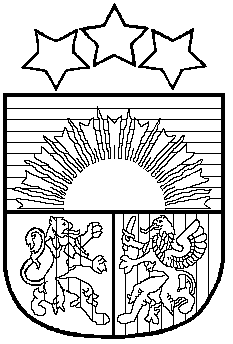 LATVIJAS REPUBLIKAPRIEKULES NOVADA PAŠVALDĪBAS DOMEReģistrācijas Nr. 90000031601, Saules iela 1, Priekule, Priekules novads, LV-3434, tālrunis 63461006, fakss 63497937, e-pasts: dome@priekulesnovads.lvLĒMUMSPriekulē2016.gada 30.jūnijā              	                                                                                     Nr.121.Par Priekules novada pašvaldības 2015.gada publiskā pārskata apstiprināšanu	Pamatojoties uz likuma „Par pašvaldībām” 21.panta pirmās daļas 2.punktu un Ministru kabineta 2010.gada 5.maija noteikumu Nr.413 „Noteikumi par gada publiskajiem pārskatiem” 16.punktu, atklāti balsojot PAR - 13 deputāti (Malda Andersone, Inita Rubeze, Arnis Kvietkausks, Rigonda Džeriņa, Vaclovs Kadaģis, Andis Eveliņš, Mārtiņš Mikāls, Vija Jablonska, Ilgonis Šteins, Arta Brauna, Tatjana Ešenvalde,   Andris Džeriņš, Gražina Ķervija); PRET -  nav; ATTURAS -  nav; Priekules novada pašvaldības dome NOLEMJ:Apstiprināt Priekules novada pašvaldības 2015.gada publisko pārskatu.Pielikumā: Priekules novada pašvaldības 2015.gada publiskais pārskats uz 58 lp. Pašvaldības domes priekšsēdētāja       					V.Jablonska